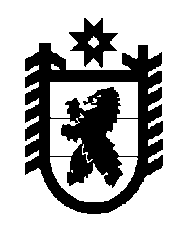 Российская Федерация Республика Карелия    РАСПОРЯЖЕНИЕГЛАВЫ РЕСПУБЛИКИ КАРЕЛИЯО заместителе Председателя Государственного контрольного комитета Республики Карелия Назначить с 1 апреля 2015 года Бедоеву Наталью Валерьевну заместителем Председателя Государственного контрольного комитета Республики Карелия на срок полномочий Главы Республики Карелия               А.П. Худилайнена.              Глава Республики  Карелия                                                             А.П. Худилайненг. Петрозаводск30 марта 2015 года № 98-р